Komisija za provedbu javnog natječaja Broj: 7 Su-228/2021Virovitica, 8. srpnja 2021.  	Na temelju čl. 8. st. 4. pods. 3. Uredbe o raspisivanju i provedbi javnog natječaja i internog oglasa u državnoj službi (NN 78/2017, 89/19) Komisija za provedbu javnog natječaja za popunu radnog mjesta zemljišnoknjižni referent (1 izvršitelj) na neodređeno vrijeme u Općinskom sudu u Virovitici, Zemljišnoknjižni odjel Slatina, 8. srpnja 2021. utvrđuje listu kandidata koji ispunjavaju formalne uvjete javnog natječaja, a čije su prijave pravodobne i potpune: A.L.M.V.V.K.S.M.G.I.Z.N.H.D.M.H.V.K.N.B.S.Š.H.V.N.T.Ž.B.T.K.N.H.K.L.Đ.C.E.G.M.R.-K.J.T.M.R.T.B.V.H.M.P.D.P.M.P.K.K.L.M.Lista s punim imenom i prezimenom kandidata nalazi se na oglasnoj ploči suda.Komisija za provedbu javnog natječaja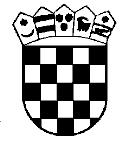 Republika HrvatskaOpćinski sud u ViroviticiVirovitica, Tomaša Masaryka 8